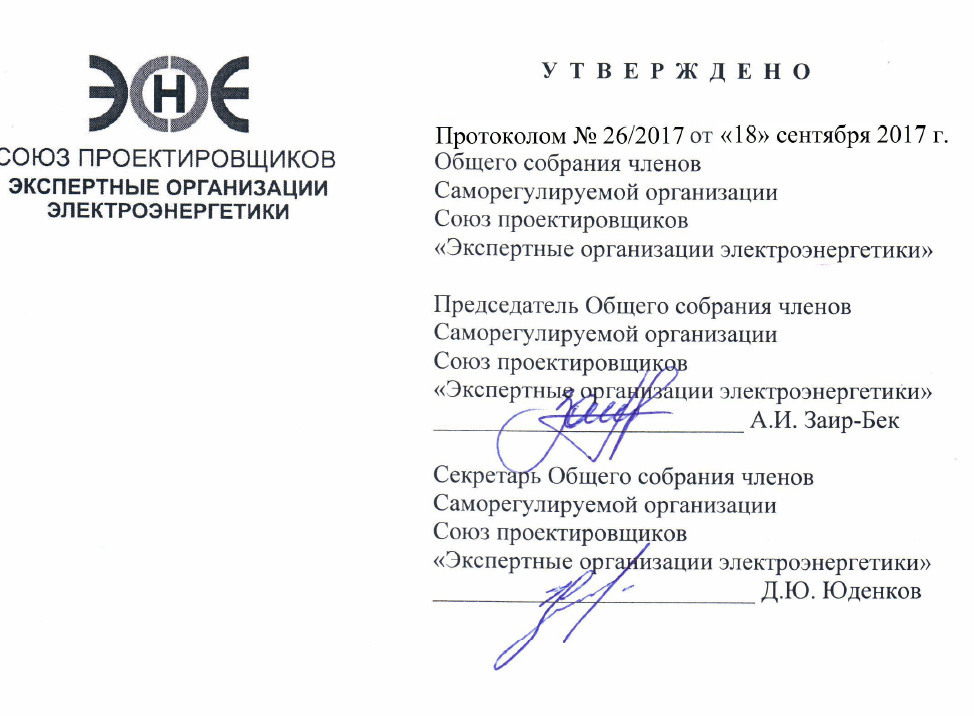 ПОЛОЖЕНИЕО КОМПЕНСАЦИОННОМ ФОНДЕ ВОЗМЕЩЕНИЯ ВРЕДА САМОРЕГУЛИРУЕМОЙ ОРГАНИЗАЦИИ СОЮЗ ПРОЕКТИРОВЩИКОВ «ЭКСПЕРТНЫЕ ОРГАНИЗАЦИИ ЭЛЕКТРОЭНЕРГЕТИКИ»Санкт-Петербург2017ОБЩИЕ ПОЛОЖЕНИЯ Настоящее Положение регулирует вопросы формирования, размещения компенсационного фонда возмещения вреда (далее - компенсационный фонд) Саморегулируемой организации Союз проектировщиков «Экспертные организации электроэнергетики», в том числе порядок осуществления выплат из него. Настоящее Положение разработано в соответствии с законодательством Российской Федерации, Уставом и внутренними документами Саморегулируемой организации Союз проектировщиков «Экспертные организации электроэнергетики» (далее - Союз). Компенсационным фондом возмещения вреда является обособленное имущество, являющееся собственностью Союза, которое формируется в денежной форме за счет взносов членов Союза, а также доходов, полученных от размещения средств такого компенсационного фонда. Компенсационный фонд возмещения вреда формируется в целях обеспечения имущественной ответственности членов Союза по обязательствам, возникшим вследствие причинения вреда личности или имуществу гражданина, имуществу юридического лица вследствие разрушения, повреждения здания, сооружения либо части здания или сооружения. Союз в пределах средств компенсационного фонда возмещения вреда несет солидарную ответственность по обязательствам своих членов, возникшим вследствие причинения вреда в случаях, предусмотренных статьей 60 Градостроительного кодекса РФ. Учет средств компенсационного фонда возмещения вреда ведется Союзом раздельно от учета иного имущества. На средства компенсационного фонда возмещения вреда не может быть обращено взыскание по обязательствам Союза, за исключением случаев, предусмотренных частью 4 статьи 55.16 Градостроительного кодекса Российской Федерации, и такие средства не включаются в конкурсную массу при признании саморегулируемой организации судом н несостоятельной (Банкротом).ПОРЯДОК ФОРМИРОВАНИЯ КОМПЕНСАЦИОННОГО ФОНДАВОЗМЕЩЕНИЯ ВРЕДАКомпенсационный фонд возмещения вреда формируется: из денежных средств компенсационного фонда Союза, сформированного в соответствии с Градостроительным кодексом Российской Федерации (в редакции от 27.07.2010 г.), на основании дополнений к заявлениям действующих членов Союза, в зависимости от указанного в них уровня ответственности; на основании документов, представленных членами Союза, с учетом ранее внесенных ими взносов в компенсационный фонд Союза; из денежных средств внесенных ранее исключенными членами Союза и членами Союза, добровольно прекратившими в нем членство; из взносов в компенсационный фонд возмещения вреда вновь вступающих членов в Союз; из взносов в компенсационный фонд возмещения вреда членов Союза при увеличении уровня ответственности по обязательствам; из доходов, полученных от размещения (инвестирования) средств компенсационного фонда Союза. При вступлении нового члена в состав членов Союза он обязан в течение 7 (семи) рабочих дней со дня получения уведомления о принятии его в состав членов Союза оплатить взнос в компенсационный фонд возмещения вреда. Не допускается освобождение члена Союза от обязанности внесения взноса в компенсационный фонд возмещения вреда, в том числе за счет его требований к Союзу. Не допускается уплата взноса в компенсационный фонд возмещения вреда в рассрочку или иным способом, исключающим единовременную уплату указанного взноса, а также уплата взноса третьими лицами, ие являющимися членами Союза, за исключением случая, установленного частью 16 статьи 55.16 Градостроительного Кодекса Российской Федерации. Минимальный размер взноса в компенсационный фонд возмещения вреда на одного члена Союза в зависимости от уровня ответственности члена Союза составляет: пятьдесят тысяч рублей в случае, если член Союза планирует выполнять работы по подготовке проектной документации, стоимость которых по одному договору подряда на подготовку проектной документации не превышает двадцать пять миллионов рублей (первый уровень ответственности члена саморегулируемой организации); сто пятьдесят тысяч рублей в случае, если член Союза планирует выполнять работы по подготовке проектной документации, стоимость которых по одному договору подряда на подготовку проектной документации не превышает пятьдесят миллионов рублей (второй уровень ответственности члена саморегулируемой организации); пятьсот тысяч рублей в случае, если член Союза планирует выполнять работы по подготовке проектной документации, стоимость которых по одному договору подряда на подготовку проектной документации Fie превышает триста миллионов рублей (третий уровень ответственности члена саморегулируемой организации); один миллион рублей в случае, если член Союза планирует выполнять работы по подготовке проектной документации, стоимость которых по одному договору подряда на подготовку проектной документации составляет триста миллионов рублей и более (четвертый уровень ответственности члена саморегулируемой организации). Перечисление взносов в компенсационный фонд возмещения вреда осуществляется на расчетный счет Союза, с назначением платежа - «взнос в компенсационный фонд возмещения вреда». Член Союза при необходимости увеличения размера внесенного им взноса в компенсационный фонд возмещения вреда до следующего уровня ответственности, предусмотренного пунктом 2.5. настоящего Положения, самостоятельно вносит дополнительный взнос в компенсационный фонд возмещения вреда. В случае, если установлено, что член Союза выполняет (выполнял) работы по подготовке проектной документации, стоимость которых по договору превышает стоимость, исходя из которой членом Союза был уплачен взнос в компенсационный фонд возмещения вреда, то такой член Союза уплачивает дополнительный взнос в компенсационный фонд возмещения вреда с целью его увеличения до уровня ответственности, соответствующего стоимости выполняемых работ по договору. Средства компенсационного фонда Союза, внесенные ранее исключенными членами и членами, добровольно прекратившими членство в Союзе, доходы, полученные от размещения средств компенсационного фонда, зачисляются в компенсационный фонд обеспечения договорных обязательств, а в случае, если не принято решение о формировании такого фонда, в компенсационный фонд возмещения вреда, за исключением случая, предусмотренного частью 13 статьи 3.3 Федерального закона от 29.12.2004 № 191- ФЗ «О введении в действие Градостроительного кодекса РФ» (в редакции Федерального закона от 03.07.2016 № 372-ФЗ). Юридическое лицо, индивидуальный предприниматель, членство которых в Союзе прекращено в соответствии с частью 6 или 7 Статьи 3.3 Федерального закона № 191-ФЗ (в редакции от 03.07.2016) «О введении в действие Градостроительного кодекса РФ» и которые не вступили в иную саморегулируемую организацию, вправе в течение года после 1 июля 2021 года подать заявление в саморегулируемую организацию, членство в которой было прекращено такими лицами в соответствии со Статьей 3.3 Федерального закона № 191-ФЗ (в редакции от 03.07.2016), о возврате внесенных такими лицами взносов в компенсационный фонд.РАЗМЕЩЕНИЕ СРЕДСТВ КОМПЕНСАЦИОННОГО ФОНДАВОЗМЕЩЕНИЯ ВРЕДА Средства компенсационного фонда возмещения вреда Союза в целях сохранения и увеличения их размера при наличии соответствующего решения Общего собрания членов Союза размещаются только на условиях договора банковского вклада (депозита), заключаемого в соответствии с Гражданским кодексом Российской Федерации с учетом особенностей, установленных Градостроительным кодексом Российской Федерации и Постановлением Российской Федерации от 19.04.2017 № 469 (дачее - Правила), в валюте Российской Федерации в той же кредитной организации, в которой открыт специальный банковский счет для размещения средств такого компенсационного фонда. Возможные способы размещения средств компенсационного фонда определяются Общим Собранием Союза. Решение о размещении средств компенсационного фонда на специальном банковском счете принимает Экспертный Совет Союза. Лимит размещения средств компенсационного фонда возмещения вреда Союза на условиях договора на дату их размещения не может превышать 75 процентов размера средств такого компенсационного фонда, сформированного в соответствии со статьей 55.16 Градостроительного кодекса Российской Федерации.Договор, на основании которого размещаются средства компенсационного фонда возмещения вреда Союза, в том числе должен содержать следующие существенные условия:а) предоставляется возможность досрочного расторжения саморегулируемой организацией в одностороннем порядке договора и зачисления средств компенсационного фонда возмещения вреда саморегулируемой организации и процентов на сумму депозита на специальный банковский счет не позднее одного рабочего дня со дня предъявления саморегулируемой организацией к кредитной организации требования досрочного расторжения договора по следующим основаниям: осуществление выплаты из средств компенсационного фонда возмещения вреда саморегулируемой организации в результате наступления солидарной ответственности саморегулируемой организации в случаях, предусмотренных статьей 60 Градостроительного кодекса Российской Федерации; перечисление средств компенсационного фонда возмещения вреда саморегулируемой организации в случаях, установленных частями 13 и 14 статьи 3.3 Федерального закона "О введении в действие Градостроительного кодекса Российской Федерации"; несоответствие кредитной организации положениям, предусмотренным пунктом 1 настоящих Правил; применение Центральным банком Российской Федерации к кредитной организации мер, предусмотренных пунктами 3 и 4 части второй статьи 74 Федерального закона "О Центральном банке Российской Федерации (Банке России)";б) предоставляется возможность досрочного расторжения кредитной организацией в одностороннем порядке договора и зачисления средств компенсационного фонда возмещения вреда саморегулируемой организации и процентов на сумму депозита на специальный банковский счет Национального объединения саморегулируемых организаций, членом которого являлась саморегулируемая Организация, не позднее одного рабочего дня со дня поступления в кредитную организацию в случаях, установленных частью 6 статьи 55.16-1 Градостроительного кодекса Российской Федерации и частью 4 статьи 3.3 Федерального закона "О введении в действие Градостроительного кодекса Российской Федерации", требования такого Национального объединения саморегулируемых организаций о переводе на его специальный банковский счет средств компенсационного фонда возмещения вреда саморегулируемой организации, сведения о которой исключены из государственного реестра саморегулируемых организаций;в) срок действия договора не превышает один год;г) возврат суммы депозита и уплата процентов на сумму депозита производится кредитной организацией на специальный банковский счет саморегулируемой организации не позднее дня возврата средств компенсационного фонда возмещения вреда саморегулируемой организации, установленного договором, либо не позднее дня возврата средств такого компенсационного фонда по иным основаниям, установленным настоящими Правилами;д) обязательства кредитной организации по возврату саморегулируемой организации средств компенсационного фонда возмещения вреда саморегулируемой организации и уплате процентов на сумму депозита считаются исполненными в момент зачисления суммы депозита и суммы процентов на специальный банковский счет саморегулируемой организации;е) частичный возврат кредитной организацией суммы депозита по договору не допускается;ж) в случае нарушения кредитной организацией условий договора, связанных с возвратом суммы депозита и уплатой процентов на сумму депозита, кредитная организация обязана уплатить саморегулируемой организации неустойку (пеню) от суммы неисполненных обязательств за каждый день просрочки возврата суммы депозита и уплаты процентов на сумму депозита в размере двойной ключевой ставки Центрального банка Российской Федерации, действующей на день нарушения кредитной организацией условий договора. Уплата неустойки (пени) не освобождает кредитную организацию от выполнения обязательств по договору;з) неустойка (пеня) зачисляется кредитной организацией на специальный банковский счет саморегулируемой организации.Приобретение Союзом за счет средств компенсационного фонда возмещения вреда Союза депозитных сертификатов кредитной организации не допускается. Средства компенсационного фонда возмещения вреда, внесенные на специальный банковский счет, используются на цели и в случаях, которые указаны в п. 1.4 настоящего Положения. Права на средства компенсационного фонда возмещения вреда, размещенные на специальных банковских счетах, принадлежат владельцу счета. Основания и порядок передачи таких прав устанавливается Градостроительным кодексом Российской Федерации. Одним из существенных условий договора специального банковского счета является согласие Союза на предоставление кредитной организацией, в которой открыт специальный банковский счет, по запросу органа надзора за саморегулируемыми организациями информации о выплатах из средств компенсационного фонда Союза, об остатке средств на специальном счете (счетах), а также о средствах компенсационного фонда возмещения вреда саморегулируемой организации, размещенных во вкладах (депозитах) и в иных финансовых активах саморегулируемых организаций, по форме, установленной Банком России. В случаях, порядке и на условиях, которые установлены Правительством Российской Федерации, средства компенсационного фонда возмещения вреда Союза могут передаваться в доверительное управление управляющей компании, имеющей лицензию на осуществление деятельности по управлению ценными бумагами или лицензию на осуществление деятельности по управлению инвестиционными фондами, паевыми инвестиционными фондами и негосударственными пенсионными фондами. При необходимости осуществления выплат из средств компенсационного фонда возмещения вреда срок возврата средств из указанных в настоящем положении активов не должен превышать десять рабочих дней с момента возникновения такой необходимости.ВЫПЛАТЫ ИЗ СРЕДСТВ КОМПЕНСАЦИОННОГО ФОНДАВОЗМЕЩЕНИЯ ВРЕДА Не допускается перечисление кредитной организацией средств компенсационного фонда возмещения вреда, за исключением случаев, предусмотренных 191-ФЗ «О введении в действие Градостроительного кодекса Российской Федерации», и следующих случаев: возврат ошибочно перечисленных средств; размещение и (или) инвестирование средств компенсационного фонда возмещения вреда в целях их сохранения и увеличения их размера; осуществление выплат из средств компенсационного фонда возмещения вреда в результате наступления солидарной ответственности Союза по обязательствам своих членов, возникшим вследствие причинения вреда личности или имуществу гражданина, имуществу юридического лица вследствие разрушения, повреждения здания, сооружения либо части здания или сооружения (выплаты в целях возмещения вреда и судебные издержки), в случаях, предусмотренных статьей 60 Градостроительного кодекса Российской Федерации; уплата налога на прибыль организаций, исчисленного с дохода, полученного от размещения средств компенсационного фонда возмещения вреда в кредитных организациях, и (или) инвестирования средств компенсационного фонда возмещения вреда в иные финансовые активы; перечисление средств компенсационного фонда возмещения вреда Национальному объединению саморегулируемых организаций, членом которого являлся Союз, в случаях, установленных Градостроительным кодексом Российской Федерации и Федеральным законом о введении в действие Градостроительного кодекса Российской Федерации. Решение о выплате из средств компенсационного фонда возмещения вреда в случаях, предусмотренных настоящим Положением, принимается Экспертным Советом Союза. Решение об осуществлении возврата ошибочно перечисленных средств компенсационного фонда возмещения вреда в соответствии с п.4.1.1. принимается при наличии достаточных оснований для идентификации денежных средств как ошибочно перечисленных на основании заявления лица о возврате ошибочно перечисленных денежных средств с приложением документов. Денежные средства из компенсационного фонда возмещения вреда в случае, предусмотренном п. 4.1.3. настоящего Положения, перечисляются лицу, которое вправе требовать возмещения вреда, при наличии причинения вреда заявителю вследствие недостатков работ по подготовке проектной документации, выполненных членом Союза. Для получения денежных средств из компенсационного фонда возмещения вреда па основании вступившего в законную силу решения суда общей юрисдикции, арбитражного суда в случае, предусмотренном п. 4.1.3. настоящего Положения, лицо, которое вправе требовать возмещения вреда, обращается к Исполнительному директору Союза с заявлением о возмещении указанного вреда, составленным в письменной форме. Указанное заявление и иные документы подаются по месту нахождения Союза. В заявлении указывается:дата составления заявления; наименование Союза; сведения о заявителе, позволяющие его идентифицировать; наименование банка и расчетный счет заявителя для перечисления денежных средств из компенсационного фонда возмещения вреда; документ, подтверждающий основание для осуществления выплаты (например, решение соответствующего суда с указанием реквизитов такого решения и др.); сумма, которая необходима для возмещения причиненного вреда в рамках предусмотренной законодательством ответственности Союза (указывается в рублях). Заявление должно быть подписано уполномоченным лицом юридического лица в соответствии с уставными документами, физическим лицом или на основании доверенности, выданной в соответствии с гражданским законодательством Российской Федерации. К заявлению прилагаются следующие документы: доверенность (копия доверенности, заверенная в том же порядке, в каком выдана доверенность) в необходимых случаях; выписка из единого государственного реестра юридических лиц, единого государственного реестра индивидуальных предпринимателей па заявителя, выданная не ранее 15 дней до дня обращения за выплатой средств из компенсационного фонда возмещения вреда, в случае, если заявителем является юридическое лицо (индивидуальный предприниматель); документ, подтверждающий основание для осуществления выплаты (например, решение соответствующего суда с указанием реквизитов таког о решения и др.); копия документа, удостоверяющего личность заявителя - для физического лица. Исполнительный директор Союза в срок не более 14 дней с момента получения заявления, указанного в п. 4.6. настоящего Положения, осуществляет проверку указанных документов и выносит мотивированную рекомендацию Экспертному Совету Союза относительно выплаты средств из компенсационного фонда возмещения вреда. Экспертный Совет Союза выносит мотивированное решение о выплате или об отказе в выплате из компенсационного фонда возмещения вреда в течение 14 дней с момента вынесения Исполнительным директором Союза рекомендации. При рассмотрении указанного в настоящем пункте вопроса на заседание Экспертного Совета Союза приглашается лицо, обратившееся с заявлением о возмещении вреда, и член Союза (или его представитель), в результате действий которого был причинен вред. Решение Экспертного Совета Союза должно быть направлено или вручено лицу, обратившемуся за возмещением вреда в соответствии с п. 4.6. настоящего Положения, в течение 7 (семи) дней с момента вынесения, а также члену Союза, в результате действий которого был причинен вред. Союз вправе запрашивать сведения, связанные с причинением вреда и выяснением факта возмещения вреда заявителю членом Союза от: члена Союза, по вине которого причинен вред заявителю, правоохранительных органов, банков.- страховых компаний и других предприятий, учреждений и организаций, располагающих информацией об обстоятельствах причинения вреда, а также вправе самостоятельно выяснить причины и обстоятельства причинения вреда. Порядок осуществления выплат из средств компенсационного фонда возмещения вреда в случае, предусмотренном п.4.1.4, настоящего Положения, устанавливается законодательством Российской Федерации. В случае принятия Экспертным Советом Союза решения о выплате средств из компенсационного фонда возмещения вреда, срок выплаты не может быть более 30 дней со дня принятия такого решения. Денежные средства из компенсационного фонда возмещения вреда перечисляются в безналичной форме. Решение Экспертного Совета Союза может быть обжаловано в судебном порядке, установленном законодательством Российской Федерации.ВОСПОЛНЕНИЕ СРЕДСТВ КОМПЕНСАЦИОННОГО ФОНДАВОЗМЕЩЕНИЯ ВРЕДА При снижении размера компенсационного фонда возмещения вреда ниже минимального размера, определяемого в соответствии с Градостроительным кодексом Российской Федерации, лица, указанные п.5.2, и 5.3. настоящего положения, в срок не более чем три месяца должны внести взносы в компенсационный фонд возмещения вреда в целях увеличения размера компенсационного фонда возмещения вреда в порядке и до размера, которые установлены настоящим положением исходя из фактического количества членов Союза и уровня их ответственности по обязательствам. В случае, если снижение размера компенсационного фонда возмещения вреда возникло в результате осуществления выплат из средств такого компенсационного фонда в соответствии со статьей 60 Градостроительного кодекса Российской Федерации, член Союза, вследствие недостатков работ по подготовке проектной документации которого был причинен вред, а также иные члены Союза должны внести взносы в компенсационный фонд возмещения вреда в установленный п.5.1, настоящего положения срок со дня осуществления указанных выплат. В случае, если снижение размера компенсационного фонда возмещения вреда возникло в результате обесценения финансовых активов, в целях возмещения убытков, возникших в результате инвестирования средств такого компенсационного фонда, члены Союза должны внести взносы в компенсационный фонд возмещения вреда в установленный п.5.1, настоящего положения срок со дня уведомления Союзом своих членов об утверждении годовой финансовой отчетности, в которой зафиксирован убыток по результатам инвестирования средств такого компенсационного фонда. При уменьшении размера компенсационного фонда возмещения вреда ниже минимального, Исполнительный директор Союза информирует об этом Экспертный СоветСоюза и вносит предложения о восполнении средств компенсационного фонда за счет взносов членов Союза.Решение о дополнительных взносах в компенсационный фонд возмещения вреда с целыо его восполнения принимает Экспертный Совет Союза на своем ближайшем заседании. В решении Экспертного Совета Союза должно быть указано: причина уменьшения размера компенсационного фонда возмещения вреда ниже минимального; размер дополнительного взноса в компенсационный фонд возмещения вреда с каждого члена Союза; срок, в течение которого должны быть осуществлены взносы в компенсационный фонд возмещения вреда; меры для предотвращения в последующем сбора дополнительных взносов в компенсационный фонд возмещения вреда Союза.КОНТРОЛЬ ЗА СОСТОЯНИЕМ КОМПЕНСАЦИОННОГО ФОНДАВОЗМЕЩЕНИЯ ВРЕДА Контроль за состоянием компенсационного фонда осуществляет Исполнительный директор Союза. Информация о текущем размере компенсационного фонда должна размещаться на сайте Союза в соответствии с частью 4 статьи 7 Федеральный закон от 01.12.2007 №315- ФЗ "О саморегулируемых организациях".7. ЗАКЛЮЧИТЕЛЬНЫЕ ПОЛОЖЕНИЯ Если в результате изменения законодательства и нормативных актов Российской Федерации отдельные статьи настоящего Положения вступают в противоречие с ними, эти статьи считаются утратившими силу и до момента внесения изменений в настоящее Положение члены Союза руководствуются законодательством и нормативными актами Российской Федерации. В случае исключения сведений о Союзе из государственного реестра саморегулируемых организаций средства компенсационного фонда возмещения вреда Союза в недельный срок с даты исключения таких сведений подлежат зачислению на специальный банковский счет Национального объединения саморегулируемых организаций, членом которого являлся Союз, и могут быть использованы только для осуществления выплат в связи с наступлением солидарной или субсидиарной ответственности Союза по обязательствам членов такой саморегулируемой организации, возникшим в случаях, предусмотренных соответственно статьями 60 и 60.1 Градостроительного кодекса РФ (в редакции № 372-ФЗ от 03.07.2016 г., вступающей в силу с 01.07.2017 г.)